ПОЛУПРОВОДНИКОВЫЕ ПРИБОРЫ И ЭЛЕМЕНТЫ ИНТЕГРАЛЬНЫХ МИКРОСХЕМ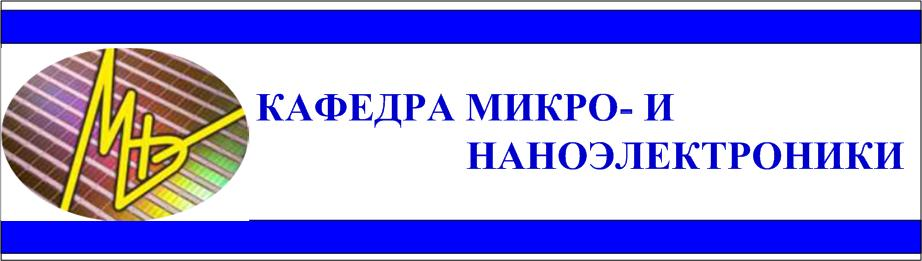 ПРИМЕРНЫЙ ПЕРЕЧЕНЬ ТЕМ КУРСОВЫХ РАБОТ           КОРОТКЕВИЧ А.В.Ауд.: 419а-1Тел.: 293-85-48E-mail: korotkevich@bsuir.byСравнительный анализ электрических и технологических характеристик биполярных и МОП транзисторов.Потери статической и динамической мощностей в КМОП ИМС.Приборы с зарядовой связью (ПЗС). Гетеробиполярные транзисторы со структурой Si-SiGe.Полупроводниковые сверхрешеточные структуры. Мощные СВЧ биполярные  транзисторы. Физические и конструктивно-технологические ограничения при проектировании КМОП ИМС.Псевдоморфные транзисторы с высокой подвижностью электродов (РНЕМТ) на основе GaAs.Биполярные транзисторы с изолированным затвором.Лавинный пробой электронно-дырочного перехода, и методы повышения напряжения пробоя. Сравнительный анализ электрических характеристик объемных и КНИ МОП структур.Перепрограммируемые построенные запоминающие устройства с электрической записью информации. Короткоканальные эффекты в МОП транзисторах. Мощные СВЧ МОП транзисторы. Мощные СВЧ транзисторы на основе нитрида галлия. Эффект горячих носителей в короткоканальных МОП транзисторах, и методы устранения негативных последствий эффекта. Перспективные МОП транзисторные структуры. Выбор структуры и электрофизических характеристик различных областей ВЧ биполярных транзисторов. История и будущее гетеробиполярных структур в электронике. Моделирование сопротивлений сток-исток  открытых мощных вертикального (ВДМОП) и горизонтального (ГДМОП) МОП транзисторов с двойной диффузией.Моделирование сопротивлений сток-исток открытых мощных МОП транзисторов с V- и U- каналами.Анализ паразитных структур в КМОП ИМС.МОП транзистор с высокой подвижностью электронов (НЕМТ) на основе структуры AlGaAs/GaAs. Температурная зависимость параметров МОП транзисторов.Методы увеличения коэффициента усиления по току мощных биполярных транзисторов.